ΕΛΛΑΔΑ 2.0-ΕΘΝΙΚΟ ΣΧΕΔΙΟ ΑΝΑΚΑΜΨΗΣ ΚΑΙ ΑΝΘΕΚΤΙΚΟΤΗΤΑΣ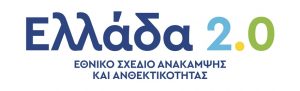 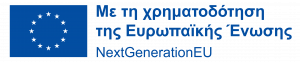 Το Εθνικό Σχέδιο Ανάκαμψης και Ανθεκτικότητας «Ελλάδα 2.0», φιλοδοξεί να οδηγήσει τη χώρα -οικονομία, κοινωνία και θεσμούς- σε μια νέα εποχή. Να πυροδοτήσει μια θεμελιώδη αλλαγή οικονομικού υποδείγματος προς ένα πιο εξωστρεφές, ανταγωνιστικό και πράσινο παραγωγικό μοντέλο, με πιο αποτελεσματικό και ψηφιοποιημένο κράτος, λιγότερο γραφειοκρατικό, με δραστικά μειωμένη παραοικονομία, με φορολογικό σύστημα φιλικό προς την ανάπτυξη και με ένα ποιοτικό και αποτελεσματικό δίκτυο κοινωνικής προστασίας, προσβάσιμο σε όλους.Δεν πρόκειται απλώς για μια οικονομική μετάβαση. Στόχος είναι να γίνουν θεμελιώδεις οικονομικές και κοινωνικές μεταρρυθμίσεις, που θα επηρεάσουν όχι μόνο την οικονομική δραστηριότητα, αλλά και τις τεχνολογίες, τις νοοτροπίες και τους θεσμούς. Μία μετάβαση που συνδυάζει την οικονομική αποτελεσματικότητα με την καινοτομία και τον ψηφιακό μετασχηματισμό με την προστασία του περιβάλλοντος, την κοινωνική συνοχή και τη δικαιοσύνη.Περισσότερες πληροφορίες για το ΕΛΛΑΔΑ 2.0: https://greece20.gov.grΕΡΓΟ ΔΗΜΟΥ ΤΡΙΦΥΛΙΑΣ ΕΝΤΑΓΜΕΝΟ ΣΤΟ ΕΘΝΙΚΟ ΣΧΕΔΙΟ ΑΝΑΚΑΜΨΗΣ ΚΑΙ ΑΝΘΕΚΤΙΚΟΤΗΤΑΣ:Βελτίωση Οδικής Ασφάλειας Δήμου ΤριφυλίαςΟ Δήμος Τριφυλίας με την πράξη: «Βελτίωση Οδικής Ασφάλειας Δήμου Τριφυλίας»  εντάχθηκε, σύμφωνα με την υπ. αρ. πρωτ. 20107/09-03-2023 απόφαση του Τμήματος Αναπτυξιακών Προγραμμάτων & ΔΠΔΕ, της Διεύθυνσης Οικονομικής & Αναπτυξιακής Πολιτικής, της Γενικής Διεύθυνσης Οικονομικών Τοπικής Αυτοδιοίκησης και Αναπτυξιακής Πολιτικής του Υπουργείου Εσωτερικών (ΑΔΑ: ΨΩΗ446ΜΤΛ6-ΟΘΦ), στο «Πρόγραμμα βελτίωσης οδικής ασφάλειας» της Δράσης 16631 «Πρόγραμμα βελτίωσης οδικής ασφάλειας στο εθνικό και επαρχιακό οδικό δίκτυο» η οποία χρηματοδοτείται από πόρους του Ταμείου Ανάκαμψης και Ανθεκτικότητας. Το ποσό χρηματοδότησης είναι 2.000.000,00 € με Φ.Π.Α.Τα υποέργα «ΑΣΤΙΚΗ ΑΝΑΒΑΘΜΙΣΗ ΠΕΡΙΟΧΗΣ ΠΕ3 ΚΥΠΑΡΙΣΣΙΑΣ- ΥΠΟΕΡΓΟ 1 ΤΗΣ ΠΡΑΞΗΣ ΒΕΛΤΙΩΣΗ ΟΔΙΚΗΣ ΑΣΦΑΛΕΙΑΣ ΔΗΜΟΥ ΤΡΙΦΥΛΙΑΣ» και «ΑΣΤΙΚΗ ΑΝΑΒΑΘΜΙΣΗ ΦΙΛΙΑΤΡΩΝ - ΥΠΟΕΡΓΟ 2 ΤΗΣ ΠΡΑΞΗΣ ΒΕΛΤΙΩΣΗ ΟΔΙΚΗΣ ΑΣΦΑΛΕΙΑΣ ΔΗΜΟΥ ΤΡΙΦΥΛΙΑΣ»   υλοποιούνται στο πλαίσιο του Εθνικού Σχεδίου Ανάκαμψης και Ανθεκτικότητας «Ελλάδα 2.0» με τη χρηματοδότηση της Ευρωπαϊκής Ένωσης –NextGenerationEU.ΥΠΟΕΡΓΟ 1Με την 1η Αναθεώρηση της Α.Μ. 51/2020 το έργο «ΑΣΤΙΚΗ ΑΝΑΒΑΘΜΙΣΗ ΠΕΡΙΟΧΗΣ ΠΕ3 ΚΥΠΑΡΙΣΣΙΑΣ» συνολικού προϋπολογισμού 1.500.000,00 € με ΦΠΑ. 24%,  περιλαμβάνει αρχικά τον προσδιορισμό των αξόνων των οδών ανά σημείο και των κορυφών των οικοδομικών τετραγώνων και στη συνέχεια θα κατασκευαστούν ρειθροκράσπεδα στους δρόμους και θα διαστρωθούν με δύο στρώσεις υπόβασης, δύο στρώσεις βάσης οδοποιίας και τέλος θα πραγματοποιηθεί ασφαλτόστρωση. Τα πεζοδρόμια θα επιχωθούν με θραυστό υλικό 10 cm,  θα διαστρωθούν με μπετό C12/15 και πλέγμα και θα επιστρωθούν με ψυχρούς κυβόλιθους διαστάσεων και αποχρώσεων που θα εγκριθούν από την επίβλεψη. Τέλος οι πεζόδρομοι θα διαστρωθούν με θραυστό υλικό 10 cm και θα διαστρωθούν με μπετό C12/15 και πλέγμα.  Τέλος θα γίνει διάστρωση όδευσης τυφλών (οδηγός τυφλών) με έγχρωμες ανάγλυφες πλάκες πεζοδρομίου με βάση τσιμέντο υψηλής αντοχής, πλευράς 40cm και πάχους 3,5 έως 5cm. Οι ράμπες πρόσβασης ΑμεΑ θα κατασκευαστούν σύμφωνα με όσα προβλέπονται στην Απόφαση ΥΠΟΜΕΔΙ ΔΜΕΟ/Ο/3060/31-07-2013 (ΦΕΚ 2302/Β/16-09-2013) και με χρήση αποκλειστικά των ανωτέρω ειδικών τεμαχίων πλακών πεζοδρομίου.ΔΙΑΚΗΡΥΞΗΠΕΡΙΛΗΨΗΥΠΟΕΡΓΟ 2Με την 1η Αναθεώρηση της Α.Μ. 54/2020 το έργο «ΑΣΤΙΚΗ ΑΝΑΒΑΘΜΙΣΗ ΦΙΛΙΑΤΡΩΝ» συνολικού προϋπολογισμού 500.000,00 με ΦΠΑ. 24%,  περιλαμβάνει αναβάθμιση του αστικού ιστού  των Φιλιατρών με πλήρη ανακατασκευή των πεζοδρομίων σε κεντρικές οδούς της πόλης.  Συγκεκριμένα οι εργασίες ανακατασκευής αφορούν στα πεζοδρόμια των κάτωθι οδών:Α) την οδό Ι. Μεταξά (Δεκατεσσάρων),από το πάρκο αεροπόρων  έως τη διασταύρωση με την οδό Μ. ΑλεξάνδρουΒ) την οδό Φουρναράκη, από το Φουρναράκειο πνευματικό κέντρο έως τη πλατεία Καποδιστρίου.ΔΙΑΚΗΡΥΞΗΠΕΡΙΛΗΨΗ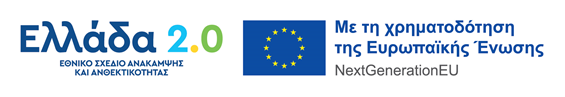 